United Arab EmiratesUnited Arab EmiratesUnited Arab EmiratesMarch 2024March 2024March 2024March 2024MondayTuesdayWednesdayThursdayFridaySaturdaySunday1234567891011121314151617First day of Ramadan1819202122232425262728293031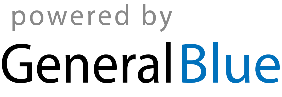 